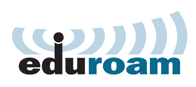 Naše škola je napojena k síti eduroam. Ve škole je vysíláno essid eduroam, ověřování je prováděno protokolem 802.1x.Návod jak si nastavit počítač pro práci s 802.1x naleznete na eduroam.cz. Pro úspěšné ověření a následný přístup k Internetu potřebujete znát uživatelské jméno a heslo. Tyto údaje získáte na své domovské organizaci.